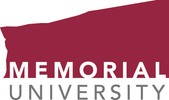 Day 1Day 2Day 3Day 4Day 5Preparation strategiesSection A - 2.25 hrsReview strategiesSection A - 30 minReview strategiesSection B - 30 minReview strategiesSection C - 30 minReview strategiesSection D - 25 min Section C - 15 min Section B - 10 min Section A - 15 minPreparation strategiesSection A - 2.25 hrsPreparation strategiesSection B - 2 hrsPreparation strategiesSection C - 1.5 hrsPreparation strategiesSection D - 1.5 hrsReview strategiesSection D - 25 min Section C - 15 min Section B - 10 min Section A - 15 minPreparation strategiesSection A - 2.25 hrsPreparation strategiesSection B - 2 hrsPreparation strategiesSection C - 1.5 hrsPreparation strategiesSection D - 1.5 hrsSelf-test Sections A-D - 2 hrsPreparation strategiesSection A - 2.25 hrsPreparation strategiesSection B - 2 hrsReview strategiesSection A - 30 minReview strategiesSection B - 15 minSection A - 15 minSelf-test Sections A-D - 2 hrs  Self-test Section A - 15 minSelf-test Section B - 15 minSelf-test Section C - 15 minSelf-test Section D - 15 minSelf-test Sections A-D - 2 hrsCourseDate of examSection ASection BSection CSection D